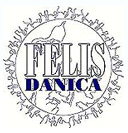 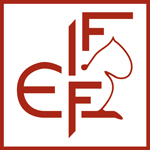 Erklæringvedr. ejerskabDato & UnderskriftDenne blanket sendes til Felis Danica via egen hovedklubVersion: januar 2018Kattens navn: 	     Fødselsdato:	     EMS-kode:     	     Stambogsnummer:	     Tidligere ejer:Dato for overdragelse:	     Underskrift:Ejeroplysninger ny ejer:Navn:	     Adresse:	     Postnr. og by:	     Hovedklub:	     E-mail:	     Telefonnr.:	     Undertegnede erklærer, at ovenstående kat ejes af og er bosiddende hos mig/os.